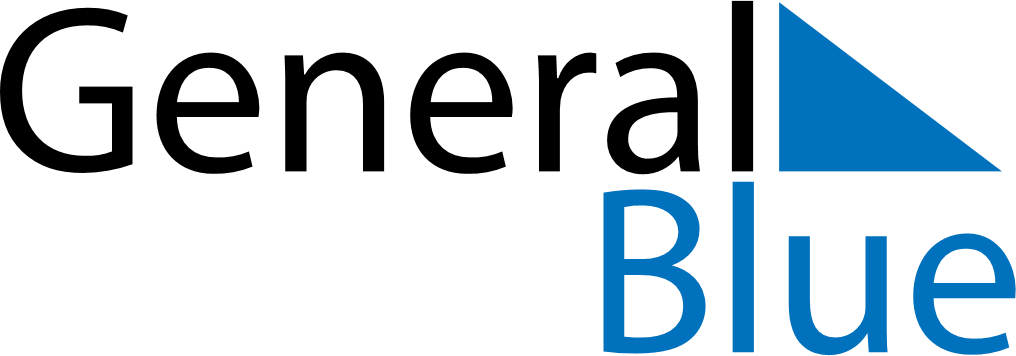 June 2024June 2024June 2024June 2024June 2024June 2024June 2024White River, Mpumalanga, South AfricaWhite River, Mpumalanga, South AfricaWhite River, Mpumalanga, South AfricaWhite River, Mpumalanga, South AfricaWhite River, Mpumalanga, South AfricaWhite River, Mpumalanga, South AfricaWhite River, Mpumalanga, South AfricaSundayMondayMondayTuesdayWednesdayThursdayFridaySaturday1Sunrise: 6:34 AMSunset: 5:13 PMDaylight: 10 hours and 39 minutes.23345678Sunrise: 6:34 AMSunset: 5:13 PMDaylight: 10 hours and 38 minutes.Sunrise: 6:34 AMSunset: 5:13 PMDaylight: 10 hours and 38 minutes.Sunrise: 6:34 AMSunset: 5:13 PMDaylight: 10 hours and 38 minutes.Sunrise: 6:35 AMSunset: 5:13 PMDaylight: 10 hours and 37 minutes.Sunrise: 6:35 AMSunset: 5:13 PMDaylight: 10 hours and 37 minutes.Sunrise: 6:36 AMSunset: 5:13 PMDaylight: 10 hours and 36 minutes.Sunrise: 6:36 AMSunset: 5:13 PMDaylight: 10 hours and 36 minutes.Sunrise: 6:37 AMSunset: 5:13 PMDaylight: 10 hours and 36 minutes.910101112131415Sunrise: 6:37 AMSunset: 5:13 PMDaylight: 10 hours and 35 minutes.Sunrise: 6:37 AMSunset: 5:13 PMDaylight: 10 hours and 35 minutes.Sunrise: 6:37 AMSunset: 5:13 PMDaylight: 10 hours and 35 minutes.Sunrise: 6:38 AMSunset: 5:13 PMDaylight: 10 hours and 34 minutes.Sunrise: 6:38 AMSunset: 5:13 PMDaylight: 10 hours and 34 minutes.Sunrise: 6:38 AMSunset: 5:13 PMDaylight: 10 hours and 34 minutes.Sunrise: 6:39 AMSunset: 5:13 PMDaylight: 10 hours and 34 minutes.Sunrise: 6:39 AMSunset: 5:13 PMDaylight: 10 hours and 33 minutes.1617171819202122Sunrise: 6:39 AMSunset: 5:13 PMDaylight: 10 hours and 33 minutes.Sunrise: 6:40 AMSunset: 5:13 PMDaylight: 10 hours and 33 minutes.Sunrise: 6:40 AMSunset: 5:13 PMDaylight: 10 hours and 33 minutes.Sunrise: 6:40 AMSunset: 5:13 PMDaylight: 10 hours and 33 minutes.Sunrise: 6:40 AMSunset: 5:14 PMDaylight: 10 hours and 33 minutes.Sunrise: 6:40 AMSunset: 5:14 PMDaylight: 10 hours and 33 minutes.Sunrise: 6:41 AMSunset: 5:14 PMDaylight: 10 hours and 33 minutes.Sunrise: 6:41 AMSunset: 5:14 PMDaylight: 10 hours and 33 minutes.2324242526272829Sunrise: 6:41 AMSunset: 5:14 PMDaylight: 10 hours and 33 minutes.Sunrise: 6:41 AMSunset: 5:15 PMDaylight: 10 hours and 33 minutes.Sunrise: 6:41 AMSunset: 5:15 PMDaylight: 10 hours and 33 minutes.Sunrise: 6:41 AMSunset: 5:15 PMDaylight: 10 hours and 33 minutes.Sunrise: 6:41 AMSunset: 5:15 PMDaylight: 10 hours and 33 minutes.Sunrise: 6:42 AMSunset: 5:16 PMDaylight: 10 hours and 34 minutes.Sunrise: 6:42 AMSunset: 5:16 PMDaylight: 10 hours and 34 minutes.Sunrise: 6:42 AMSunset: 5:16 PMDaylight: 10 hours and 34 minutes.30Sunrise: 6:42 AMSunset: 5:17 PMDaylight: 10 hours and 34 minutes.